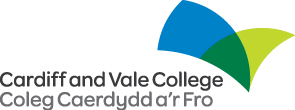 SWYDD DDISGRIFIAD A MANYLEB PERSONY SWYDD: 			Hyfforddwr Dysgu a Sgiliau - tymor penodol tan 31/7/2022LLEOLIAD: 	Safleoedd Canol y Ddinas yn bennaf, ond gallai gynnwys teithio i holl safleoedd y Coleg ar draws Caerdydd a'r Fro YN ADRODD I: 	Goruchwyliwr yr Hyfforddwyr Dysgu / Arweinydd Tîm Hyfforddwyr DysguCYFLOG: 	£21,925 - £23,797 pro rata (30 awr yr wythnos, yn gweithio 38 wythnos o’r dechrau)1. CYFRIFOLDEBAU ALLWEDDOL Helpu i wireddu gweledigaeth, cenhadaeth a chynlluniau'r Coleg yn llwyddiannus wrth gyflwyno Coleg newydd sy'n bodloni ei ddisgwyliadau a'i ddyheadau. Gweithio fel rhan o dimau sy'n perfformio'n dda, a chyfrannu atynt. Cynorthwyo gyda'r gwaith o ddatblygu'n rhagweithiol a darparu gwasanaethau i'r safonau gorau posib. Cyfrannu'n gadarnhaol at y gwaith o weithredu a monitro gweledigaeth, cenhadaeth, gwerthoedd a Chynllun Gweithredol y Coleg. Hyrwyddo newid, cyfathrebu, gwella'n barhaus a grymuso, gan sicrhau bod cydweithwyr wedi'u cymell, yn deyrngar ac yn gefnogol. Bod yn rhan o'r gwaith o adolygu, gwella ac optimeiddio effeithiolrwydd ac effeithlonrwydd eich prosesau adrannol yn barhaus.  ROLAU ALLWEDDOL Rolau Penodol Darparu cymorth (yn y dosbarth, sesiynau astudio preifat uniongyrchol ac mewn Canolfannau Sgiliau) i fyfyrwyr/staff sydd ag anghenion sgiliau sylfaenol mewn llythrennedd a/neu rifedd, yn ogystal â chynnig cymorth gyda TG, sgiliau astudio a Saesneg academaidd (ar bob lefel, o gyn-mynediad i Addysg Uwch (AU) a phroffesiynol).Cynnig cefnogaeth, arweiniad a gwasanaeth cyfeirio yn fewnol ac yn allanol, er mwyn galluogi'r dysgwr i aros yn y coleg, gwneud cynnydd a chwblhau ei daith trwy'r coleg a symud ymlaen ohono. Cefnogi’r cwricwlwm o ran adnabod, olrhain a monitro dysgwyr sydd ‘mewn perygl’ o adael y coleg.  Prif ddyletswyddau a chyfrifoldebauBod yn hyfforddwr dysgwr - cynnig lefelau priodol o gymorth ac arweiniad i fyfyrwyr i’w helpu i ddeall eu harddulliau dysgu, gwneud y mwyaf o brosesau hyfforddi i alluogi’r dysgwyr i ddysgu’n fwy effeithiol;Gweithio gyda staff addysgu i wneud y mwyaf o allu’r myfyriwr i ddysgu a helpu eu cymhelliant i aros mewn addysg, a chyflawni cymwysterau mewn meysydd academaidd a/neu alwedigaethol.Cydweithio â staff addysgu i adnabod rhesymau dros dangyflawni ymhlith myfyrwyr a gweithredu amrywiaeth o adnoddau megis atgyfeirio, gwaith un i un a grŵp, gosod targedau heriol o fewn Cynlluniau Dysgu Unigol (CDU) a rhoi hwb i gymhelliant a hyder dysgwyr.Gweithio gyda staff addysgu i sicrhau bod y myfyrwyr hynny sydd ‘mewn perygl’ o adael y coleg yn cael sesiynau hyfforddi;Darparu cymorth (yn y dosbarth, astudiaeth breifat uniongyrchol, apwyntiadau a chymorth galw-i-mewn mewn Canolfannau Sgiliau) i fyfyrwyr/staff sydd ag anghenion sgiliau mewn llythrennedd a/neu rifedd, yn ogystal â chynnig cymorth gyda TG, sgiliau astudio a Saesneg academaidd (ar bob lefel, o gyn-mynediad i Addysg Uwch (AU) a phroffesiynol);Ymgymryd â gwaith cynllunio, trefnu a gweinyddol sy’n gysylltiedig â’r uchod;Darparu asesiadau sgrinio a dechreuol i fyfyrwyr sy’n defnyddio Pecyn Cymorth Sgiliau Hanfodol Cymru (WEST), yn cynnwys bod yn rhan o’r broses asesu, cyfweld a chynefino, casglu canlyniadau a’u trosglwyddo i staff perthnasol yn ôl cyfarwyddyd y Goruchwyliwr Hyfforddwyr Dysgu ac Arweinydd y Tîm Hyfforddwyr Dysgu;Cynorthwyo staff addysgu i ddefnyddio Pecyn Cymorth Sgiliau Hanfodol Cymru (WEST) i sicrhau bod asesiadau dechreuol yn cael eu cwblhau, a bod sgiliau dysgwyr yn datblygu;Cefnogi a monitro cynnydd myfyrwyr WEST, yn cynnwys ymgymryd â chyfrifoldebau gweinyddol, gwneud adroddiadau a throsglwyddo gwybodaeth i staff perthnasol fel y cynghorwyd gan y Goruchwyliwr Hyfforddwyr Dysgu;Llunio cynllun dysgu unigol (CDU) ar gyfer myfyriwr, ac ychwanegu cofnodion ar eu eCDU bugeiliol gyda Thiwtoriaid Sgiliau Hanfodol a Thiwtoriaid Cwrs y myfyriwr, fel sy’n berthnasol;Monitro, olrhain a chofnodi cynnydd yn erbyn CDU a gweithio gyda staff perthnasol;Cynnig cymorth i fyfyrwyr gydag ysgrifennu datganiad personol UCAS a sgiliau astudio, yn cynnwys Ysgrifennu Academaidd, Sgiliau Cyflwyno, Rheoli Amser, Llên-ladrad a Chyfeirnodi;Cynhyrchu adnoddau i’w defnyddio gyda myfyrwyr ac i wella’r Ganolfan Dysgu a Sgiliau - mae hyn yn cynnwys datblygu tudalennau Dysgu a Sgiliau Moodle a’r cyfryngau cymdeithasol;Sefydlu cysylltiadau cadarnhaol gyda myfyrwyr, blaenoriaethu anghenion dysgu unigol er mwyn eu harwain a’u cefnogi drwy gydol y broses o gwblhau eu llwybr dysgu dewisol yn llwyddiannus;Defnyddio gweithdrefnau monitro a gwerthuso priodol;Hyrwyddo’r gwasanaethau cymorth a gynigir gan y Ganolfan Dysgu a Sgiliau i staff a myfyrwyr;Hyrwyddo ymddygiad cadarnhaol a sicrhau amgylchedd cynnes, cyfeillgar a diogel ledled y Coleg sy’n cyd-fynd ag egwyddorion Dulliau Adferol;Cefnogi CAVC gyda’r Agenda Sgiliau fel y nodwyd gan Lywodraeth Cymru ac Estyn;Bod yn rhan o dîm y Ganolfan Dysgu a Sgiliau, cefnogi dyletswyddau llyfrgell lle fo’n ofynnol, yn cynnwys cefnogi gweithgareddau datblygu darllen;Gweithio gyda'r nos ac ar benwythnosau fel sy'n ofynnol.Efallai y bydd angen gweithio yn unrhyw rai o’r Canolfannau Dysgu a Sgiliau fel rhan o’r swydd hon. Rolau Cyffredinol Cynrychioli'r Coleg gydag asiantaethau allanol fel sy'n ofynnol i gyflawni eich dyletswyddau neu yn ôl cyfarwyddyd eich Rheolwr Llinell. Cyflawni targedau dangosyddion perfformiad allweddol cytunedig ar draws pob maes cyfrifoldeb. Cydymffurfio â pholisïau'r Coleg, yn enwedig y rheiny sy’n ymwneud â chydraddoldeb ac amrywiaeth. Cydymffurfio ag Iechyd a Diogelwch a mesurau diogelwch yn unol â gofynion statudol a gofynion y Coleg. Bod yn fodel rôl gan gefnogi gwerthoedd a rheolaeth gorfforaethol y Coleg. Datblygu eich hun yn weithredol drwy weithgareddau hyfforddiant a datblygiad staff ac adolygu eich perfformiad eich hun a pherfformiad y rheiny sy'n atebol i chi. Ymgymryd ag unrhyw ddyletswyddau eraill sy'n gyson â chyfrifoldebau a dyletswyddau'r swydd, yn ôl cyfarwyddyd eich Rheolwr Llinell.Amcanion y SwyddAnsawdd:  Gwella canlyniadau i ddysgwyr o ran:•	Recriwtio;•	Presenoldeb;•	Llwyddiant;•	Cyflogadwyedd;•	Dilyniant.Darparu lefelau uchel o wasanaeth cwsmer i'r holl randdeiliaidEffeithlonrwydd:  Darparu arbedion effeithlonrwydd i gynnal hyfywedd ariannol a chefnogi buddsoddiadau.  Lleihau'r ddibyniaeth ar Gyllid Llywodraeth Cymru a sicrhau cyflawniad yn erbyn targedau cyllid.Twf:  Darparu twf mewn meysydd blaenoriaeth allweddol.Dangosyddion Perfformiad Allweddol Adran100% o ddysgwyr cymwys i wneud Asesiad Dechreuol o fewn 4 wythnos ar ôl dechrau eu cwrsBoddhad dysgwyr â gweithdrefnau perthnasol i’r maes hwn, o fewn y chwartel uchaf wrth feincnodi ar draws y sector Gwerthuso effeithiolrwydd cymorth drwy gynydd mewn cyrhaeddiad dysgwyr perthnasolDangos y pellter a deithiwyd ym Mhecyn Cymorth Sgiliau Hanfodol Cymru. Gweithredu 70% fel meincnod.Cyfrannu at darged cynhyrchu incwm yr Adran a’r Coleg, fel y gosodwyd gan Ddeon Taith y DysgwrEIN BLAENORIAETHAUBlaenoriaeth 1: AnsawddBydd Coleg Caerdydd a'r Fro yn darparu hyfforddiant addysg sy'n flaenllaw yn y sector.  Byddwn yn helpu i ddatblygu gwybodaeth a sgiliau trwy dechnegau a hyfforddiant arloesol rhagorol, datblygu cyfleusterau sy'n flaenllaw yn y sector a darparu profiad cwsmer rhagorol.Byddwn yn gweithio mewn cyd-destun gwelliant parhaus, gan ymdrechu i wella ansawdd bob agwedd ar y gwasanaeth a gynigiwn.  Byddwn yn mesur llwyddiant trwy gyrhaeddiad rhagorol, dilyniant ystyrlon ac asesu effaith.Bydd y flaenoriaeth hon yn cael ei monitro trwy strategaethau sicrhau ansawdd trwyadl, gan gynnwys arsylwi addysgu, dysgu a'r canlyniadau asesu a rhaglen gynhwysfawr o ymgysylltiad dysgwyr a rhanddeiliaid.Blaenoriaeth 2: EffeithlonrwyddBydd ein ffocws ar effeithlonrwydd yn sicrhau y gallwn fanteisio'n llawn ar ein hadnoddau i gynnig y gwasanaeth mwyaf effeithiol, effeithlon a chynaliadwy i unigolion a chymunedau.  Bydd yr ymrwymiad hwn yn golygu y byddwn yn rheoli'r holl adnoddau a gweithgareddau mewn modd sy'n gwarantu darpariaeth ragorol sy'n flaenllaw yn y sector a gwasanaeth sy'n darparu'r gwerth gorau am arian, yn lleihau ein heffaith ar yr amgylchedd ac yn parhau'n ddichonadwy a chynaliadwy.Byddwn yn gweithio ar y cyd â rhwydwaith eang o bartneriaid, gan gydnabod manteision cydweithio a gweithio mewn partneriaeth.Blaenoriaeth 3: TwfMae gan Coleg Caerdydd a'r Fro weledigaeth uchelgeisiol i ddatblygu a thyfu ein Coleg.  Byddwn yn gwrando ar gyflogwyr, cymunedau, a blaenoriaethau rhanbarthol a chenedlaethol, gan ddatblygu cynnig eang ac ymatebol sy'n bodloni anghenion ein rhanbarth.  Bydd ein gwaith helaeth â chyflogwyr yn cefnogi busnes a diwydiant yn uniongyrchol, gan greu rhanbarth gyda'r cyfuniad cywir o sgiliau a datblygu diwylliant o arloesedd.Ein Gweledigaeth:  Ysbrydoledig.  Cynhwysol.  Dylanwadol.Ein Cenhadaeth:  Trawsnewid bywydau drwy ddatgloi potensial a datblygu sgiliau.YMDDYGIAD A GWERTHOEDDByddwch yn arddangos y gwerthoedd ac ymddygiadau canlynol:YsbrydoledigDychmygus, creadigol a dyfeisgarGwydn a hyblyg - rydym ni'n croesawu newidCadarnhaol ac ysgogol - rydym ni'n dod â phobl gyda ni.CynhwysolGonest a dibynadwy - rydym yn gweithio gydag uniondebArweinwyr mewn cydraddoldeb ac amrywiaeth - rydym yn parchu a dathlu gwahaniaethau unigol ac yn ymfalchïo yn ein hunaniaeth GymreigRydym yn un tîm - yn gweithio gyda'n gilydd i gyflawni ein gweledigaethDylanwadolBeiddgar ac uchelgeisiol - entrepreneuraidd yn y ffordd y gweithiwnCyfathrebu, cydweithio a grymusoYmrwymedig ac angerddol - rydym ni'n credu yn yr hyn a wnawnMANYLEB PERSON A CHYMWYSEDDAU’R SWYDD Cymwysterau Addysg i o leiaf lefel 3Gradd C neu uwch mewn Saesneg a Mathemateg TGAU Cymhwyster Ymarferwyr Sgiliau Hanfodol L2 neu L3 (neu gymhwyster Sgiliau Sylfaenol cyfwerth)Cymhwyster Paratoi i Addysgu yn y Sector Dysgu Gydol Oes (PTLLS) (neu gyfwerth)Cymhwyster Hyfforddwr Dysgu neu brofiad perthnasolCymwysterau ESOL perthnasol (dymunol)Profiad Blaenorol a Gwybodaeth am y Swydd Profiad o weithio mewn amgylchedd sy'n canolbwyntio ar y cwsmerProfiad o weithio gyda TGProfiad o ddarparu cymorth dysgu ychwanegol/cymorth sgiliau sylfaenol i ddysgwyrProfiad o annog a chefnogi dysguProfiad o gynnig cymorth a hyfforddiant drwy gyfrwng y Gymraeg - (Cymraeg LASC)Profiad o gynnig cymorth a hyfforddiant i fyfyrwyr ESOL - (ESOL LASC)Profiad o gynnig cymorth a hyfforddiant i ysgolion a darpariaeth NEET - (Ysgol/NEET LASC)Sgiliau rhyngbersonol rhagorolSgiliau trefnu a rheoli amser daSgiliau TG daGallu gweithio’n annibynnolGallu gweithio dan bwysauGallu cynnal cyfrinacheddSgiliau (Cymwyseddau a Gallu)Sgiliau rhyngbersonol rhagorolSgiliau cyfathrebu rhagorolSgiliau trefnu a rheoli amser daSgiliau digidol da, yn cynnwys Microsoft Office a'r cyfryngau cymdeithasolGallu gweithio’n annibynnol a gwneud penderfyniadau fel sy’n ofynnolGallu gweithio dan bwysauGallu cynnal cyfrinacheddHyblyg, ac yn ymateb i anghenion a cheisiadauGofynion YchwanegolBod ag ymrwymiad i wella ansawdd yn barhaus. Y gallu i siarad Cymraeg, neu barodrwydd i ddysgu.CyffredinolCymryd rhan weithredol yn y broses arfarnu.Cydymffurfio â'r holl reoliadau Iechyd a Diogelwch perthnasol a chynorthwyo'r Coleg i weithredu ei Bolisi Iechyd a Diogelwch ei hun.Hyrwyddo Polisi Cydraddoldeb ac Amrywiaeth y Coleg yn rhagweithiol, a chydymffurfio ag o.Hyrwyddo Arferion a Pholisi Diogelu’r Coleg yn rhagweithiol, a chydymffurfio â nhw.Cefnogi polisïau cynaliadwyedd y Coleg, a chydnabod y cyfrifoldeb a rennir o gwblhau dyletswyddau yn effeithlon o ran adnoddau.Cymryd rhan yn y broses gofrestru. Ymgymryd ag unrhyw ddyletswyddau perthnasol eraill fel y manylwyd gan ein rheolwr llinell sy’n gymesur â lefel y swydd hon.Bydd pob Swydd Ddisgrifiad yn cael ei adolygu;1.	O fewn chwe mis o benodi2.	Ar ôl hynny, yn flynyddol3.	O ganlyniad i anghenion datblygu personol / staff cytunedig4.	O ganlyniad i ofynion tîm/gweithredol neu newidiadau i strategaeth. 